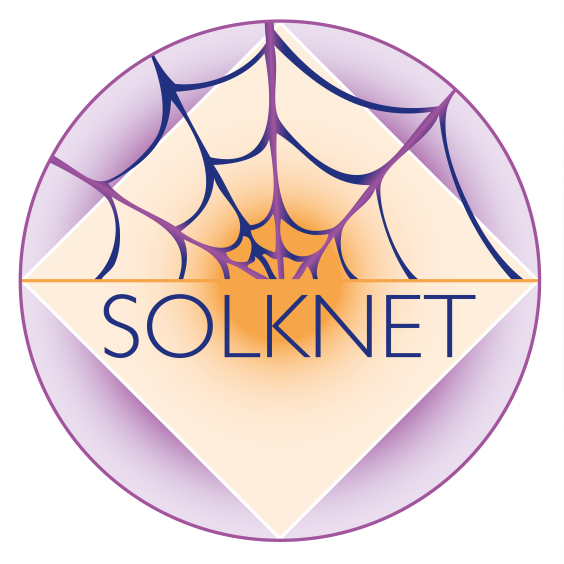 18 maart 2016SOLKWET lezing Voor specialisten in SOLK zorgOnder de naam SOLKWET organiseert SOLKNET 2x per jaar een wetenschappelijke lezing over SOLK. Hierin zullen de meest recente inzichten op het gebied van SOLK aan bod komen. SOLKWET lezingen beogen wetenschappelijke en specialistische kennis en ervaring op een toegankelijke manier beschikbaar te maken. Accreditatie en wetenschappelijke punten zijn aangevraagd bij ADAP en KNGF. Tijdens deze tweede  SOLKWET lezing zal professor dr. Judith G.M. Rosmalen haar inspirerende wetenschappelijke SOLK kennis met ons delen. Als hoogleraar psychosomatiek heeft zij een uitgebreide wetenschappelijke expertise op het gebied van SOLK. Bovendien is zij nauw betrokken bij de ontwikkeling van een  online systeem voor gepersonaliseerde SOLK zorg. Dit houdt in dat er via een online vragenlijst per patiënt een persoonlijk klachtenprofiel wordt opgesteld, met een beschrijving van individuele factoren die de klachten veroorzaken of in stand houden. Het belooft een bijzonder interessante lezing te worden, waarin wetenschap en praktijk elkaar ontmoeten. Doel: Vergroten van kennis en vaardigheden in de behandeling van patiënten met SOLK.Doelgroep: Psychosomatisch oefen- en fysiotherapeuten (PST).Spreker: Prof. Dr. Judith G.M. Rosmalen*, hoogleraar psychosomatiek, verbonden aan de afdelingen psychiatrie en interne geneeskunde van het UMCG. Zij doet veel onderzoek naar SOLK en is o.a. projectleider van het project “Grip op klachten”. Globale inhoud: In deze lezing zal ingegaan worden op feiten en fabels rondom SOLK. Hierbij zal besproken worden welke factoren volgens de wetenschap en volgens ervaren clinici aan SOLK bijdragen. Door het in kaart brengen van deze factoren in individuele patiënten kunnen behandelingen worden gepersonaliseerd.Didactische werkwijze: Hoorcollege en interactief collegeOrganisatie: 
Organiserende instantie: Stichting SOLKNET Contactpersoon: Elisabeth Nederlof: ecnederlof@hetnet.nl Kosten	: €50 voor SOLKNET leden en €60 voor niet-leden, inclusief koffie, thee, kloosterwater en lekkernijDatum en tijd	: 18 maart 2016, van 13.30-17.00 u. Locatie: Leerhotel Het Klooster, Daam Fockemalaan 10, 3818 KG  Amersfoort    Tel. 033- 4678700  Route: http://www.leerhotelhetklooster.nl/contact-route/Programma: 	13.00 u. ontvangst met koffie en thee in de Kloostergang		13.30 – 13.45 u. opening door de voorzitter, in de Benedictuskamer		13.45 – 14.45 u. lezing Prof. Dr. Judith G.M. Rosmalen		14.45 – 15.15 u. pauze		15.45 – 16.30 u. Kort college Marten Klaver: SOLK of chronische pijn: pijnsensitisatie of emotiesensitisatie? Tools voor           pijneducatie en psycho-educatie- een goede uitleg is de helft van de SOLK behandeling. Aansluitend: filmpje sudden change met nabespreking.		16.30 – 17.00 u. SOLKNET informatie, ontwikkelingenStudiebelasting: 3 contacturen. Bewijs van deelname en evaluatie: Na afloop van de scholingsmiddag wordt een bewijs van deelname, met accreditatiepunten, verstrekt. Tevens zal de middag schriftelijk worden geëvalueerd op vakinhoudelijke aspecten, onderwijskundige aspecten en organisatorische aspecten. Accreditatie: Accreditatie voor VvOCM punten en wetenschappelijke punten is aangevraagd bij stichting ADAP; accreditatie voor KNGF punten is aangevraagd bij KNGF.  Aanmelding: Elisabeth Nederlof: ecnederlof@hetnet.nl  Je kunt je aanmelden door (1) onderstaand aanmeldingsformulier in te vullen en digitaal op te sturen naar Elisabeth Nederlof en (2) het geld over te maken. Betaling: €50 (leden) of €60 (niet-leden) op rekening  NL45INGB0006717624 t.n.v. Stichting SOLKNET: onder vermelding van SOLKWET lezing 18 maart, eigen naam en nummer KP register/ BIG register.Sluitingsdatum aanmelding: 08 maart 2016, maar meld je op tijd aan, want vol is vol. Annulering: Annuleren kan tot uiterlijk 10 dagen voor aanvang van lezing dag. Bij annulering binnen 10 dagen voor aanvang van de lezing dag is het volledige bedrag verschuldigd. *Publicaties
Bonvanie, I.J., Rosmalen, J.G.M., van Rhede van der Kloot, C.M., Oldehinkel, A.J. & Janssens,  K.A.M. (2015). 	Short report: Functional somatic symptoms are associated with perfectionism 	in adolescents. Journal 	of Psychosomatic Research, 79, 328-330. Gils, A. van, Burton, C., Bos, E.H., Janssens, K.A.M., Schoevers, R.A. & Rosmalen, J.G.M. (2014). Individual 	variation in temporal relationships between stress and functional somatic symptoms. Journal of 	Psychosomatic Research, 77, 34-39. Gils, A. van, Schoevers, R.A., Bonvanie, I.J., Gelauff, J.M., Roest, A.M., & Rosmalen, J.C. (2016). Are 	self-help interventions an effective treatment for medically unexplained symptoms? Psychosomatic 	Medicine, under revisionJanssens, K.A.M., Zijlema, W.L., Joustra, M.L. & Rosmalen, J.G.M. (2015). Mood and anxiety disorders in chronic 	fatigue syndrome, fibromyalgia, and irritable bowel syndrome: results from the LifeLines cohort study. 	Psychosomatic Medicine, V 77, 449-457. Janssens, K.A., Klis, S., Kingma, E.M., Oldehinkel, A.J. & Rosmalen, J.G.M. (2014). Predictors for 	persistence of functional somatic symptoms in adolescents. Journal of Psychiatrics, 164, 900-	905. Janssens, K.A.M., Rosmalen, J.G.M., Ormel, J., van Oort, F.V. & Oldehinkel, A.J. (2010). Anxiety and 	depression are risk factors rather than consequences of functional somatic symptoms in ageneral population of adolescents: the TRAILS study. Journal of Child Psychology and Psychiatry, 51, 304-312.Joustra, M.L., Janssens, K.A.M., Bültmann, U. & Rosmalen, J.G.M. (2015). Functional limitations in 	functional somatic syndromes and well-defined medical diseases. Results from the general 	population cohort LifeLines. Journal of Psychosomatic Research, 79, 94-99. Tak, L.M. & Rosmalen, J.G.M. (2010). Dysfunction of stress responsive systems as a risk factor for functional 	somatic syndromes. Journal of Psychosomatic Research, 68, 461-468. Vermeld hieronder je gegevens:Naam therapeut:	Praktijkadres:	Postcode en Plaats:	Email:		Telefoon:Nummer VvOCM/ KNGF lidmaatschap : Nummer KP register/ Big register:			Na betaling van €50 of €60 op rekening  NL45INGB0006717624 ten name van Stichting SOLKNET: onder vermelding van SOLKWET lezing 9 oktober, eigen naam, nummer kwaliteitsregister/ BIG register en na doormailen van bovenstaande gegevens ontvang je een definitieve bevestiging van je aanmelding, het programma en de gegevens over de locatie. Amersfoort18 maart 2016